3GPP TSG-RAN WG4 Meeting # 102-e 												R4-22xxxxxElectronic Meeting, February 21 – March 3, 2022Agenda item:			10.22Source:	Moderator (Huawei, HiSilicon)Title:	Email discussion summary for [102-e][232] LTE_NR_DC_enh2Document for:	InformationIntroductionThis email thread discusses the WI on Further Multi-RAT Dual-Connectivity enhancements was approved in [RP-201040]. The objectives of the WI are duplicated as below,Three sub-topics are discussed:-Sub-topic 1: Efficient activation/de-activation mechanism for SCells (i.e., temporary RS for efficient SCell activation)-Sub-topic 2: Efficient activation/de-activation mechanism for one SCG-Sub-topic 3: Conditional PSCell change and additionList of candidate target of email discussion for 1st round and 2nd round:1st round: Invite companies to comment in each sub-topic.2nd round: TBATopic #1: Efficient activation/de-activation mechanism for SCells (i.e., temporary RS for efficient SCell activation)Companies’ contributions summaryOpen issues summarySub-topic 1-1: Temporary RS based SCell activation delayIssue 1-1: Tuncertainty_MAC for scenario #3 Scenario #3: SCell to be activated belongs to FR2, if there is no active serving cell on that FR2 band, and target SCell is known to UE.Proposals Option 1(Apple, QC, MTK, OPPO, Nokia): Assuming PDCCH TCI and PDSCH TCI (when applicable) shall be associated with the triggered temporary RS burst:if semi-persistent CSI-RS is used for CSI reporting, Tactivation_time is 3ms + max (Ttemp_RS+ 2ms, Tuncertainty_SP)if periodic CSI-RS is used for CSI reporting, Tactivation_time is max (Ttemp_RS + 5ms, Tuncertainty_RRC + TRRC_delay-THARQ)under the condition that One of the candidate TCI states configured in TCI-StatesPDCCH-ToAddList has the same QCL source of the triggered A-TRS,The QCL source of CSI-RS for CQI reporting is the same as the triggered A-TRS,The TCI state for PDCCH/PDSCH that is the same as A-TRS is assumed during SCell activation until changed by network after SCell activation.Option 2 (Huawei, Ericsson): Not assuming PDCCH TCI and PDSCH TCI (when applicable) is associated with the triggered temporary RS burst. Option 2a (Huawei): if semi-persistent CSI-RS is used for CSI reporting, Tactivation_time is 3ms + max(Ttemp_RS+ 2ms, Tuncertainty_MAC, Tuncertainty_SP)if periodic CSI-RS is used for CSI reporting, Tactivation_time is max(Ttemp_RS + 5ms, Tuncertainty_MAC+3ms,  Tuncertainty_RRC + TRRC_delay-THARQ)Option 2b (Ericsson): if semi-persistent CSI-RS is used for CSI reporting, Tactivation_time is 3ms + max(TATRS + 2ms, Tuncertainty_MAC + 2ms, Tuncertainty_SP)if periodic CSI-RS is used for CSI reporting, Tactivation_time is max(TATRS + 5ms, Tuncertainty_MAC + 5ms, Tuncertainty_RRC + TRRC_delay-THARQ)Recommended WFFurther discussionSub-topic 1-2: Multiple SCell activation enhancementBackgroundThe following agreements are made in last meeting [R4-2202688].Company continues to provide analysis on multiple SCell activation based on temporary RS at this meeting. As this is the last meeting for completing the core part requirements and there is no draft CR provided on this, we shall follow the previous agreement and finalize the single SCell activation requirements at this meeting. Requirements for multiple SCells activation enhancement can be further discussed in maintenance stage. Please comment on the following issue:Issue 1-2-1: Requirements of multiple SCell activation enhancement ProposalsOption 1: Define requirements of multiple SCell activation enhancement during maintenance stage.Recommended WFFurther discussion Issue 1-2-2: The NOT applicable cases for temporary A-TRS burst based multiple SCell activation enhancement, if yes for issue 1-2-1ProposalsOption 1(QC): For the following cases, temporary A-TRS burst based multiple Scell activation enhancement is not supported:Any of to-be-activated Scells triggered by one MAC-CE is unknownExceptionally, if the target FR2 Scell is unknown and if on the same band UE also has at least one parallel to-be-activated known Scell, the enhancement is supportedMore than two SSB bursts are expected to be received/processed for the activationThere can be more cases to which Option 1 based enhancement is not applicable depending on RAN1 decisionRecommended WFFurther discussionIssue 1-2-3: the applicable cases for temporary A-TRS burst based multiple Scell activation enhancementProposalsOption 1(QC)：Temporary A-TRS based Scell activation enhancement is applicable when more than one Scell is concurrently activated for the following cases from the legacy multiple Scell activation requirements:The cases where the requirements are TFirstSSB_MAX_multiple_scells + Trs + 5ms or TFirstSSB_MAX_multiple_scells + 5ms when the Scell is known and belong to FR1 and the Scell measurement cycle is equal to or smaller than 160ms.The cases where the requirement is TFirstSSB_MAX_multiple_scells + Trs + 5ms when the Scell is known and belongs to FR1 and the Scell measurement cycle is larger than 160ms.The cases where the requirement is TFirstSSB_MAX_multiple_scells + TSMTC_MAX_multiple_scells+Trs +5ms when the Scell is unknown and belongs to FR1.The case where the target Scell is known to UE and semi-persistent CSI-RS is used for CSI reporting.The case where the target Scell is known to UE and periodic CSI-RS is used for CSI reporting.The case where the target Scell is unknown to UE and semi-persistent CSI-RS is used for CSI reporting.The case where the target Scell is unknown to UE and periodic CSI-RS is used for CSI reporting.For the above cases, the Scell to be concurrently activated based on temporary A-TRS on one of the to-be-activated Scells shall be in the same band as the Scell where the temporary A-TRS is received.Recommended WFFurther discussionCRs/TPs comments collectionFor close-to-finalize Wis and maintenance work, comments collections can be arranged for TPs and CRs. For ongoing Wis, suggest to focus on open issues discussion on 1st round.Summary for 1st round Open issues Sub-topic 1-1: Temporary RS based SCell activation delayIssue 1-1: Tuncertainty_MAC for scenario #3 Scenario #3: SCell to be activated belongs to FR2, if there is no active serving cell on that FR2 band, and target SCell is known to UE.Tentative agreements:Assuming PDCCH TCI and PDSCH TCI (when applicable) shall be associated with the triggered temporary RS burst:if semi-persistent CSI-RS is used for CSI reporting, Tactivation_time is 3ms + max (Ttemp_RS+ 2ms, Tuncertainty_SP)if periodic CSI-RS is used for CSI reporting, Tactivation_time is max (Ttemp_RS + 5ms, Tuncertainty_RRC + TRRC_delay-THARQ)under the condition that One of the candidate TCI states configured in TCI-StatesPDCCH-ToAddList has the same QCL source of the triggered A-TRS,The QCL source of CSI-RS for CQI reporting is the same as the triggered A-TRS,The TCI state for PDCCH/PDSCH that is the same as A-TRS is assumed during SCell activation until changed by network after SCell activation.In the 1st round discussion, one company propose to add one condition: UE receives the SCell activation command and TCI state activation command at the same timeRecommendations for 2nd round: further discuss whether the additional statement is aggregable:UE receives the SCell activation command and TCI state activation command at the same timeSub-topic 1-2: Multiple SCell activation enhancementIssue 1-2-1: Requirements of multiple SCell activation enhancement Based on 1st round discussion, 	7 companies agree on option 1 and one company prefer WI extension. As there is no objective on defining multiple SCell case in WID [RP-201040] and we had agreements in previous meeting that “Finalize single SCell activation requirements first. If time is not allowed, don’t define requirements for temporary RS based Multiple SCell Activation.”, considering WI completion timeline, Moderator suggest to agree on option 1.Tentative agreementDefine requirements of multiple SCell activation enhancement during maintenance stage.Recommendations for 2nd round: No further discussion.Issue 1-2-2: The NOT applicable cases for temporary A-TRS burst based multiple SCell activation enhancement, if yes for issue 1-2-1Based on 1st round discussion, majority companies think option 1 can be used as a starting point. One company needs more time to study.No tentative agreement.Candidate options:Option 1(QC, MTK, Huawei, Apple, Ericsson): the following can be a starting point.For the following cases, temporary A-TRS burst based multiple Scell activation enhancement is not supported:Any of to-be-activated Scells triggered by one MAC-CE is unknownExceptionally, if the target FR2 Scell is unknown and if on the same band UE also has at least one parallel to-be-activated known Scell, the enhancement is supportedMore than two SSB bursts are expected to be received/processed for the activationThere can be more cases to which Option 1 based enhancement is not applicable depending on RAN1 decisionRecommendations for 2nd round: as this part would be further discussed in maintenance part, no further discussion in 2nd round in this meeting.Issue 1-2-3: the applicable cases for temporary A-TRS burst based multiple Scell activation enhancementBased on 1st round discussion, majority companies think option 1 can be used as a starting point. Two companies need more time to study.No tentative agreement.Candidate options:Option 1(QC, MTK, Huawei): the following can be a starting point.Temporary A-TRS based Scell activation enhancement is applicable when more than one Scell is concurrently activated for the following cases from the legacy multiple Scell activation requirements:The cases where the requirements are TFirstSSB_MAX_multiple_scells + Trs + 5ms or TFirstSSB_MAX_multiple_scells + 5ms when the Scell is known and belong to FR1 and the Scell measurement cycle is equal to or smaller than 160ms.The cases where the requirement is TFirstSSB_MAX_multiple_scells + Trs + 5ms when the Scell is known and belongs to FR1 and the Scell measurement cycle is larger than 160ms.The cases where the requirement is TFirstSSB_MAX_multiple_scells + TSMTC_MAX_multiple_scells+Trs +5ms when the Scell is unknown and belongs to FR1.The case where the target Scell is known to UE and semi-persistent CSI-RS is used for CSI reporting.The case where the target Scell is known to UE and periodic CSI-RS is used for CSI reporting.The case where the target Scell is unknown to UE and semi-persistent CSI-RS is used for CSI reporting.The case where the target Scell is unknown to UE and periodic CSI-RS is used for CSI reporting.For the above cases, the Scell to be concurrently activated based on temporary A-TRS on one of the to-be-activated Scells shall be in the same band as the Scell where the temporary A-TRS is received.Recommendations for 2nd round: as this part would be further discussed in maintenance part, no further discussion in 2nd round in this meeting.CRs/TPsModerator tries to summarize discussion status for 1st round and provides recommendation on CRs/TPs Status updateNote: The tdoc decisions shall be provided in Section 3 and this table is optional in case moderators would like to provide additional information. Discussion on 2nd round (if applicable).Topic #2: Efficient activation/de-activation mechanism for one SCG Companies’ contributions summaryOpen issues summarySub-topic 2-1: Measurement requirements for deactivated SCGIssue 2-1-1: Min value and range for measCyclePSCellProposalsOption 1(Apple, MTK, Ericsson, Huawei): existing min value and range of measCycleSCell can be reused for measCyclePSCell (i.e., {sf160, sf256, sf320, sf512, sf640, sf1024, sf1280})Option 2 (QC, vivo): The minimum value of measCyclePSCell shall not be smaller than the minimum value of measCycleSCell, Option 2a(QC): preferably 320ms as the minimum value, that is{sf320, sf512, sf640, sf1024, sf1280}Option 2b (vivo): preferably 640ms as the minimum value, that is{sf640, sf1024, sf1280}Option 3 (Nokia): add 40ms and 80ms, the range is {sf40, sf80, sf160, sf256, sf320, sf512, sf640, sf1024, sf1280}Recommended WFFurther discussionIssue 2-1-2: Intrafrequency cell identification for deactivated PSCell ProposalsOption 1 (Nokia): the following requirements for deactivated PSCell are specified:Capture the proposed Time period for PSS/SSS detection, deactivated PSCell (FR1 and FR2) in section 9.2.5.1:Table 9.2.5.1-x1: Time period for PSS/SSS detection, deactivated PSCell (FR1)Table 9.2.5.1-x2: Time period for PSS/SSS detection, deactivated PSCell (FR2)Capture the proposed Time period for Index detection, deactivated PSCell in section 9.2.5.1:Table 9.2.5.1-x3: Time period for time index detection, deactivated PSCell (FR1)Recommended WFFurther discussionIssue 2-1-3: L3 measurement period on deactivated PSCellProposalsOption 1 (QC): T_SMTC is replaced by measCyclePSCell;A greater number between the configured DRX for SCG and a fixed number, e.g. 320ms, replaces it for measurement relaxation while the SCG is deactivatedOption 2(MTK, Ericsson, Huawei): specified as deactivated Scell by replacing measCycleSCell with measCyclePSCell.Option 3(Nokia): specified as deactivated Scell by replacing measCycleSCell with measCyclePSCell. However only measCyclePScell applies and configured DRX for activated state is not applicable.One example (in below) is given for option 3 where requirements for DRX are not applicable herein:Table 9.2.5.2-y1: Measurement period for intra-frequency measurements without gaps (deactivated PSCell) (FR1)Recommended WFFurther discussionIssue 2-1-4: L3 measurement on deactivated Scell in deactivated SCGProposalsOption 1(QC): measCycleSCell is replaced by max(measCyclePSCell, measCycleSCell)Recommended WFFurther discussionSub-topic 2-2: SCG Activation/deactivation delayModerator’s note: The following issues are to be discussed under the case that PSCell is activated from deactivated state.Issue 2-2-1: UE processing time (Tprocessing) in PSCell activation delayProposalsOption 1 (Apple, vivo): If any PSCell parameter is modified, Tprocessing = 20ms NR PSCell is in FR1 in EN-DC. Tprocessing = 40 ms if NR PSCell is in FR2 in EN-DC or NR-DCOtherwise: Option 1a (Apple): Tprocessing = 10msOption 1b (vivo): Tprocessing =1msOption 2 (MTK, Ericsson): For the case that PSCell change and PSCell activation command happen simultaneously-	Tprocessing = 20 ms when source and target cells are in the same FR,-	Tprocessing = 40 ms when source and target cells are in different FRs.For PSCell activation from deactivated state, Option 2a (MTK): Tprocessing =20ms.Option 2b (Ericsson): Tprocessing =0ms.Option 3 (QC): UE processing time (Tprocessing) in PSCell activation delay isTprocessing = 10ms NR PSCell is in FR1 in EN-DCTprocessing = 20 ms if NR PSCell is in FR2 in EN-DC or NR-DCIf any PSCell parameter is modified, Tprocessing shall not be less than 20ms.Option 4 (OPPO):Tprocessing = 20ms NR PSCell is in FR1 in EN-DC. Tprocessing = 40 ms if NR PSCell is in FR2 in EN-DC or NR-DCOption 5 (Huawei): Tprocessing = 10msOption 6 (Nokia):If the PSCell is activated from deactivated state, Tprocessing is not applicable as delay parameter. PSCell activation delay should allow UE RF warm up delay RAN4 need to define a separate parameter accounting the RF warm up delay- TRF_warmup.Recommended WFFurther discussionIssue 2-2-2: time/frequency tracking time (T∆) in PSCell activation delayProposalsOption 1 (Apple, QC, MTK, Huawei, Nokia): time/frequency tracking time (T∆) in PSCell activation delay is needed, and T∆ = 1*Trs for both RACH-based and RACH-less cases.Option 2 (OPPO, vivo): T∆ = 0 when RLM/BFD measurements is being performed in this PSCell and the previous RS for RLM/BFD was received within [1280ms]; otherwise, T∆ = 1*Trs.Option 3 (Ericsson): T∆ = 0 if RLF/BFD configured, otherwise T∆ = 1*Trs for RACH-based activation RACH-less activation, as the precondition for RACH-less activation is always have the RLM/BFD configured, there is no need to keep T∆.Recommended WFFurther discussionIssue 2-2-3: whether Tsearch is needed for RACH-less based PSCell activation delayModerator Note:RACH-less PSCell activation delay is defined as Tconfig_PSCell = TRRC_delay + Tprocessing + [Tsearch] + T∆+ TIU + 2 msThe value of Tprocessing and T∆ depends on Issue 2-2-2 and Issue 2-2-3. This issue focus on whether Tsearch for RACH-less PSCell activation delay is needed. ProposalsOption 1 (Apple, OPPO, Huawei): Tsearch is needed in RACH-less based PSCell activation delayOption 2 (MTK, vivo): Tsearch = 0ms in RACH-less based PSCell activation delay.Option 3 (Nokia):During PSCell activation, if UE is configured with RLM/BFD, allowed T∆ is allowed and  Tsearch is conditioned the RLM and BFD status: A UE configured to perform RLM and BFD on the deactivated PSCell: when PSCell is activated, if UE has not declared RLF or BFD (TCI state is known), Tsearch = 0 while time frequency tracking is allowed. Hence, T∆ = 1xTrsA UE configured to perform RLM on the deactivated PSCell: when PSCell is activated, if UE has not declared RLF (PSCell is known), Tsearch =0, while additional time for beam search (L1-RSRP) is allowed, Tsearch = TL1-RSRP, measure, T∆ = 1xTrs.A UE configured to perform RLM on the deactivated PSCell: when PSCell is activated, if UE has declared RLF (PSCell is unknown), Tsearch =24xTrs, and additional time for beam search (L1-RSRP) is allowed. Hence, Tsearch = 24xTrs, additional TL1-RSRP, measure and T∆ = 1xTrs.A UE not configured to perform either RLM or BFD on the deactivated PSCell will follow known/unknown conditions for the PSCellOption 4 (Ericsson): There is no need in RACH-less based PSCell activation, and propose to remove TsearchRecommended WFFurther discussionIssue 2-2-4: Conditions for RACH-less based SCG activationBackgroundThe TA related condition was agreed in last meeting [R4-2204633]. The following discussion focus on the 2nd and 3rd bullets.ProposalsOption 1(MTK): RACH-less based SCG activation delay requirements shall meet the following conditions:-	TCI state is known for both UE and network-	Whether BFD configuration is necessary can wait for RAN2.Option 2(vivo): RACH-less based SCG activation delay requirements shall meet the following conditions:-	BFD should be configured and no BF is detected.Option 3 (Huawei): The both conditions (TCI state is known and BFD related) are Not necessary:Recommended WFFurther discussionIssue 2-2-5: Known condition for TCI state at deactivated PSCellBackground:Legacy known conditions in section 8.10.2 are duplicated in below.ProposalsOption 1 (MTK, vivo, Nokia): The known condition for a TCI state at RACH-less SCG activation is “BFD for the TCI state is configured and no BF is detected for the TCI state”.Option 2 (Nokia) The definition for known TCI state conditions for a deactivated PSCell to include the PSCell BFD condition when UE is performing BFD on a deactivated PSCellRecommended WFFurther discussionIssue 2-2-6: known condition for PSCell activationBackgroundThe known condition was agreed in last meeting [R4-2204633]. One company proposed to update the above agreement.ProposalsOption 1(Nokia): add a condition on top of the conditions agreed in last meeting:If configured to perform RLM on the deactivated PSCell, RLF has not been detected.Recommended WFFurther discussionIssue 2-2-7: Requirements for PSCell activation delayIn the last meeting RAN4 made common understanding related to the activation delay for RACH based PSCell activation delay:Tconfig_PSCell = TRRC_delay + Tprocessing + Tsearch + T∆+ TPSCell_ DU + 2 msWhere TPSCell_ DU is the delay uncertainty in acquiring the first available PRACH occasion in the PSCell. *Moderator Note: one company proposed replace Tprocessing of TRF_warmup in Issue 2-2-2.RACH-less PSCell activation delay is still open for further discussion. One company propose:ProposalsOption 1(Nokia): Define one generic PSCell activation delay requirement covering both RACH based and RACH less PSCell activation delay, where the PSCell activation delay requirement differentiation between RACH-based and RACH-less will be accounted by the parameter TPSCell_ DU.Recommended WFFurther discussionIssue 2-2-8: Direct SCG activation for multiple cells (PSCell+SCell(s))BackgroundThe following agreement is reached in last meeting [R4-2202688]One company proposed to define requirements for multiple cells in this meeting. As this is the last meeting for completing the core part requirements and there is no draft CR provided on this, we shall follow the previous agreement and finalize the PSCell alone activation requirements at this meeting. Requirements for multiple Cells activation in one SCG can be further discussed in maintenance stage. Please comment on the following proposals:ProposalsOption 1: Define requirements for SCG activation with multiple cells (PSCell+Scell(s)) during maintenance stage.Recommended WFFurther discussion.Sub-topic 2-3: Interruption requirementsIssue 2-3-1: Baseline for interruption due to PSCell activation/deactivationBackground: It is agreed in RAN4#101e WF [R4-2120334]Proposals If PSCell is activated from a deactivated statusOption 1(vivo, Huawei, Nokia): Existing requirements for interruption due to Scell activation/deactivation can be used as a baseline.Option 2 (Apple, MTK): Existing requirements for interruption due to PSCell addition/release can be used as baseline, i.e., 1ms interruption length.Recommended WFFurther discussionIssue 2-3-2: interruption due to PSCell activation/deactivation in asynchronous deployment.ProposalsOption 1 (Huawei, Nokia)For SCG activation/deactivation in ENDC,When SCG is activated (i.e., PSCell is activated), there are no active serving cells in the SCG. The interruption on LTE MCG can refer to clause 7.32.2.5 (Interruptions at SCell activation/deactivation) in TS 36.133. For SCG activation/deactivation in NR-DC, the interruption requirements can refer to existing interruptions at activation/deactivation specified in clause 8.2.4.2.2 in TS38.133, where sync and async scenario has different interruption length.Option 2 (MTK, vivo):For SCG activation/deactivation in ENDC,-When SCG is activated/deactivated, there are no active serving cells in the SCG. The interruption on LTE MCG can refer to clause 7.32.2.4 (Interruptions at Scell addition/release) in TS 36.133.For SCG activation/deactivation in NR-DC, the interruption requirements can refer to existing interruptions at PSCell addition/release specified in clause 8.2.4.2.1 in TS38.133.Recommended WFFurther discussionIssue 2-3-3: Interruption due to L3 measurement on deactivated PSCellFor informationProposalsOption 1 (Apple, Huawei, Nokia): If RLM/BFD is not configured, the current interruption requirement during measurements on deactivated inter-band SCC applies. If RLM/BFD is configured, the current interruption requirement during Scell dormancy applies ([1]%).Option 2 (MTK): The current interruption requirement due to L3 measurement on Scell dormancy applies ([1]%).Option 3 (vivo): The current interruption requirement on deactivated inter-band SCC can be reused for L3 measurement for deactivated SCG;Recommended WFFurther discussionIssue 2-3-4: Interruption requirement due to RLM and BFD on deactivated PSCellProposalsOption 1 (Apple, MTK, vivo, Huawei, Nokia): The same principle as the interruption due to Scell dormancy is applied ([0.5]%). Option 2 (Ericsson): Interruption requirements due to RLM/BFD during deactivated SCG should consider measCyclePSCell (e.g. when the configured measCyclePSCell is 640 ms or longer, 0.5% probability of missed ACK/NACK is allowed).Recommended WFFurther discussionSub-topic 2-4: RLM/BFD/BFR/Beam management on deactivated PSCellRAN2 status (For information)It is agreed in RAN2#115e:The UE performs RLM and BFD on PSCell while the SCG is deactivated if network configures it.Issue 2-4-1: Whether RLM/BFD delay requirements on deactivated PSCell can be relaxedProposalsOption 1a (MTK): Yes, use the parameter measCyclePSCell to relax the RLM/BFD requirements.Option 1b (Nokia): Use the existing principles of for RLM/BFD measurements and requirements. Hence, the RLM/BFD measurements and requirements follow the measurement cycle of the deactivated PSCell (measCyclePscell).Option 2 (vivo): If the min value of measCyclePSCell can be to 640ms or a larger value, there is no need to have further relaxation here.If the min value of measCyclePSCell less than 640ms, we propose to do 1.5 times or 2 times relaxation on RLM/BFD measurement of the deactivated PSCell.Option 3 (Huawei): Not to consider RLM/BFD relaxation on deactivated PSCell in R17.Recommended WFFurther discussionSub-topic 2-5: OthersIssue 2-5-1: whether UE shall meet the existing Te and Tq when PSCell is deactivatedProposalsOption 1 (Apple, MTK, vivo, Huawei): Timing requirements including Te and Tq don’t need to be specified when PSCell is deactivated.Option 2(Ericsson, Nokia): The existing UE initial transmit timing error (Te) and Tq requirements are met at least until the TAT is running.Recommended WFFurther discussionIssue 2-5-2: whether UE shall meet the existing Te requirement for the first transmission of RACH-less based SCG activation on PSCellProposalsOption 1 (MTK, Nokia, Ericsson): The existing Te requirement applies for the first transmission of RACH-less based SCG activation on PSCellRecommended WFFurther discussionIssue 2-5-3: If the answer of issue 2-5-1 and/or issue 2-5-2 is yes, conditions for meeting Te requirementsProposalsOption 1 (Ericsson): SSB should be available at the UE once every 160 ms, orSSB should be available at the UE with the same rate with which the UE performs RRM requirements on PSCell once every measCyclePSCell.Recommended WFFurther discussionIssue 2-5-4: UE behaviour upon RLF and BFD on deactivated PSCELL ProposalsOption 1 (Ericsson):The UE shall stop performing RLM on the deactivated PSCell upon detecting RLF on the deactivated PSCell.The UE shall not perform beam failure recovery or candidate beam detection upon beam failure detection on the deactivated PSCell. The UE shall stop performing beam failure detection if the UE has detected beam failure on the deactivated PSCell.Option 2(vivo, Huawei, Nokia): The UE behaviours upon RLF and BFD on deactivated PSCell belongs to the scope of RAN2Recommended WFFurther discussionCRs/TPs comments collectionFor close-to-finalize Wis and maintenance work, comments collections can be arranged for TPs and CRs. For ongoing Wis, suggest to focus on open issues discussion on 1st round.LS draftSummary for 1st round Open issues Sub-topic 2-1: Measurement requirements for deactivated SCGIssue 2-1-1: Min value and range for measCyclePSCellMajority companies agree on option 1. One company proposed 640ms minimum value and one company proposed 40ms minimum value.No tentative agreement.Candidate options:Option 1(Apple, MTK, Ericsson, Huawei, QC, Intel, Apple, OPPO): existing min value and range of measCycleSCell can be reused for measCyclePSCell (i.e., {sf160, sf256, sf320, sf512, sf640, sf1024, sf1280})Option 2b (vivo): The minimum value of measCyclePSCell shall not be smaller than the minimum value of measCycleSCell, {sf640, sf1024, sf1280}Option 3 (Nokia): add 40ms and 80ms, the range is {sf40, sf80, sf160, sf256, sf320, sf512, sf640, sf1024, sf1280}Recommendations for 2nd round: further discussion.Issue 2-1-2: Intrafrequency cell identification for deactivated PSCell Majority companies don’t agree on option 1. Two companies support option 1.No tentative agreement.Candidate options:Option 1 (Nokia, Apple): the following requirements for deactivated PSCell are specified:Capture the proposed Time period for PSS/SSS detection, deactivated PSCell (FR1 and FR2) in section 9.2.5.1:Table 9.2.5.1-x1: Time period for PSS/SSS detection, deactivated PSCell (FR1)Table 9.2.5.1-x2: Time period for PSS/SSS detection, deactivated PSCell (FR2)Capture the proposed Time period for Index detection, deactivated PSCell in section 9.2.5.1:Table 9.2.5.1-x3: Time period for time index detection, deactivated PSCell (FR1)Option 2(QC, MTK, Huawei, Ericsson, vivo): DRX configuration shall be consideredRecommendations for 2nd round: further discussion.Issue 2-1-3: L3 measurement period on deactivated PSCellNo tentative agreement.Candidate options:Option 2(MTK, Ericsson, Huawei, vivo, QC): specified as deactivated Scell by replacing measCycleSCell with measCyclePSCell.Option 2a (QC): on top of option 2, add the following:A greater number between the configured DRX for SCG and a fixed number, e.g. 320ms, replaces it for measurement relaxation while the SCG is deactivatedOption 3(Nokia, Apple): specified as deactivated Scell by replacing measCycleSCell with measCyclePSCell. However only measCyclePScell applies and configured DRX for activated state is not applicable.One example (in below) is given for option 3 where requirements for DRX are not applicable herein:Table 9.2.5.2-y1: Measurement period for intra-frequency measurements without gaps (deactivated PSCell) (FR1)Recommendations for 2nd round: further discussion.Issue 2-1-4: L3 measurement on deactivated Scell in deactivated SCGMajority companies don’t agree on option 1. One company support option 1.No tentative agreement.Candidate options:Option 1(QC): measCycleSCell is replaced by max(measCyclePSCell, measCycleSCell)Option 2 (MTK, Nokia, Huawei, Apple, Ericsson, vivo): use the legacy SCell measurement requirement.Recommendations for 2nd round: further discussion.Sub-topic 2-2: SCG Activation/deactivation delayIssue 2-2-1: UE processing time (Tprocessing) in PSCell activation delayGTW session (February 24, 2022)AgreementsWhen PSCell is activated from deactivated stateIf any PSCell parameter is modifiedTprocessing = [20ms].OtherwiseTprocessing = [5 or 10ms].Note: further discuss if Tprocessing or a different term shall be used Recommendations for 2nd round: further discussion on the exact vulue and Tprocessing term.Issue 2-2-2: time/frequency tracking time (T∆) in PSCell activation delayMajority companies can agree on option 1. One company supports option 3.No tentative agreement.Candidate options:Option 1 (QC, MTK, Nokia, Huawei, Apple, OPPO, vivo): time/frequency tracking time (T∆) in PSCell activation delay is needed, and T∆ = 1*Trs for both RACH-based and RACH-less cases.Option 3 (Ericsson): T∆ = 0 if RLF/BFD configured, otherwise T∆ = 1*Trs for RACH-based activation RACH-less activation, as the precondition for RACH-less activation is always have the RLM/BFD configured, there is no need to keep T∆.Recommendations for 2nd round: further discussion.Issue 2-2-3: whether Tsearch is needed for RACH-less based PSCell activation delayGTW session (February 24, 2022)AgreementsCase 1: RLM and BFD are configured and no failure is detectedOption 1ATsearch = 0 ms if the target cell is ‘known’Tsearch = [X] ms if the target cell is ‘unknown’Option 1B:Tsearch = 0 ms provided that TBD side conditions are fulfilled Case 2: RLM and BFD are not configuredTsearch is FFSNote: whether Case 2 shall be supported may be revisited based on RAN2 decisionRecommendations for 2nd round: further discussion on X and FFS in above.Issue 2-2-4: Conditions for RACH-less based SCG activationBackgroundThe TA related condition was agreed in last meeting [R4-2204633]. The following discussion focus on the 2nd and 3rd bullets.During 1st round discussion, majority companies think the conditions where RACH-less based SCG activation is allowed would be explicitly defined in RAN2. So option 3 is added.No tentative agreement.Candidate options:Option 2(MTK, vivo): RACH-less based SCG activation delay requirements shall meet the following conditions:-	BFD should be configured and no BF is detected.Option 3 (QC, Nokia, Huawei, Apple, Ericsson): as the conditions of RACH-less PSCell activation would be explicitly defined in RAN2, RAN4 not to discuss this.Recommendations for 2nd round: further discussion.Issue 2-2-5: Known condition for TCI state at deactivated PSCellBackground:Legacy known conditions in section 8.10.2 are duplicated in below.All companies agree on option 1.Tentative agreement.The known condition for a TCI state at RACH-less SCG activation is “BFD for the TCI state is configured and no BF is detected for the TCI state”.Recommendations for 2nd round: No further discussion.Issue 2-2-6: known condition for PSCell activationBackgroundThe known condition was agreed in last meeting [R4-2204633]. Issue 2-2-7: Requirements for PSCell activation delayDuring 1st round discussion, 6 companies prefer to discuss RACH-based and RACH-less separately. One company prefer to define one generic PSCell delay requirement covering both RACH-based and RACH-less.Option 1(Nokia): Define one generic PSCell activation delay requirement covering both RACH based and RACH less PSCell activation delay, where the PSCell activation delay requirement differentiation between RACH-based and RACH-less will be accounted by the parameter TPSCell_ DU. From moderator’s view, technically RACH-less and RACH-based have many different aspects. As this is the last meeting for core part completion, Moderator suggest not to further discuss this and focus on detailed requirements definition.Issue 2-2-8: Direct SCG activation for multiple cells (PSCell+SCell(s))Based on 1st round discussion, 	7 companies agree on option 1 and one company prefer WI extension. As there is no objective on defining multiple SCell case in WID [RP-201040] and we had agreements in previous meeting that “Focus on activation of PSCell alone at this stage.”, considering WI completion timeline, Moderator suggest to agree on option 1.Tentative agreement:Define requirements for SCG activation with multiple cells (PSCell+Scell(s)) during maintenance stage.Recommendations for 2nd round: No further discussion.Sub-topic 2-3: Interruption requirementsIssue 2-3-1: Baseline for interruption due to PSCell activation/deactivationBackground: It is agreed in RAN4#101e WF [R4-2120334]No tentative agreement.Candidate options:If PSCell is activated from a deactivated statusOption 1(Nokia, Ericsson): Existing requirements for interruption due to Scell activation/deactivation can be used as a baseline.Option 2 (QC, MTK, Huawei, Apple, vivo): Existing requirements for interruption due to PSCell addition/release can be used as baseline, i.e., 1ms interruption length.Recommendations for 2nd round: further discussion.Issue 2-3-2: interruption due to PSCell activation/deactivation in asynchronous deployment.This issue is highly dependent on issue 2-3-1. No tentative agreement.Candidate options:Option 1 (Nokia, Ericsson)For SCG activation/deactivation in ENDC,When SCG is activated (i.e., PSCell is activated), there are no active serving cells in the SCG. The interruption on LTE MCG can refer to clause 7.32.2.5 (Interruptions at SCell activation/deactivation) in TS 36.133. For SCG activation/deactivation in NR-DC, the interruption requirements can refer to existing interruptions at activation/deactivation specified in clause 8.2.4.2.2 in TS38.133, where sync and async scenario has different interruption length.Option 2 (MTK, Huawei, Apple, vivo):For SCG activation/deactivation in ENDC,-When SCG is activated/deactivated, there are no active serving cells in the SCG. The interruption on LTE MCG can refer to clause 7.32.2.4 (Interruptions at Scell addition/release) in TS 36.133.For SCG activation/deactivation in NR-DC, the interruption requirements can refer to existing interruptions at PSCell addition/release specified in clause 8.2.4.2.1 in TS38.133.Recommendations for 2nd round: further discussion.Issue 2-3-3: Interruption due to L3 measurement on deactivated PSCellFor informationAll companies can agree on option 1.Tentative agreement.If RLM/BFD is not configured, the current interruption requirement during measurements on deactivated inter-band SCC applies. If RLM/BFD is configured, the current interruption requirement during Scell dormancy applies ([1]%).Recommendations for 2nd round: No further discussion.Issue 2-3-4: Interruption requirement due to RLM and BFD on deactivated PSCellMajority companies agree on option 1. One company supports option 2.No tentative agreement.Candidate options:Option 1 (QC, Intel, MTK, Nokia, Huawei, Apple, vivo): The same principle as the interruption due to Scell dormancy is applied ([0.5]%). Option 2 (Ericsson): Interruption requirements due to RLM/BFD during deactivated SCG should consider measCyclePSCell (e.g. when the configured measCyclePSCell is 640 ms or longer, 0.5% probability of missed ACK/NACK is allowed).Recommendations for 2nd round: further discussion.Sub-topic 2-4: RLM/BFD/BFR/Beam management on deactivated PSCellIssue 2-4-1: Whether RLM/BFD delay requirements on deactivated PSCell can be relaxedMajority companies agree on option 1. One company would like to add one further restriction on top of option 1. One company provide a revised option 2.No tentative agreement.Candidate options:Option 1 (QC, Nokia, Huawei, Apple, Ericsson): Yes, use the parameter measCyclePSCell to the RLM/BFD requirements on deactivated PSCell.Option 1a (QC): on top of option 1, add the following:A greater number between the configured DRX for SCG and a fixed number, e.g. 320ms, replaces it for measurement relaxation while the SCG is deactivatedRevised Option 2 (vivo): If the min value of measCyclePSCell can be to 320ms or 640ms, there is no need to have further relaxation here.If the min value of measCyclePSCell less than 320ms, 2 times relaxation on RLM/BFD measurement of the deactivated PSCell.Recommendations for 2nd round: further discussion.Sub-topic 2-5: OthersIssue 2-5-1: whether UE shall meet the existing Te and Tq when PSCell is deactivatedAfter checking Nokia’s comments, Nokia focus on the first transmission when PSCell is active from deactivated state which is issue 2-5-2. No tentative agreement.Candidate options:Option 1 (MTK, Huawei, Apple, vivo): Timing requirements including Te and Tq don’t need to be specified when PSCell is deactivated.Option 2(Ericsson): The existing UE initial transmit timing error (Te) and Tq requirements are met at least until the TAT is running.Recommendations for 2nd round: further discussion.Issue 2-5-2: whether UE shall meet the existing Te requirement for the first transmission of RACH-less based SCG activation on PSCellAll companies agree on option 1.Tentative agreement:The existing Te requirement applies for the first transmission of RACH-less based SCG activation on PSCell.Recommendations for 2nd round: No further discussion.One company pointed out that above agreement can also be applied for RACH based SGC activation. In our understanding, the existing timing requirements has considered PRACH transmission. Recommendations for 2nd round: No further discussion.Issue 2-5-3: If the answer of issue 2-5-1 and/or issue 2-5-2 is yes, conditions for meeting Te requirementsAll companies agree on the first bullet. Further discussion shall be needed on the second bullet.Tentative agreement:SSB should be available at the UE once every 160 ms, orFFS: SSB should be available at the UE with the same rate with which the UE performs RRM requirements on PSCell once every measCyclePSCell.Recommendations for 2nd round: further discussion on the second bullet.Issue 2-5-4: UE behaviour upon RLF and BFD on deactivated PSCELL No tentative agreement.Candidate options:Option 1 (Ericsson):The UE shall stop performing RLM on the deactivated PSCell upon detecting RLF on the deactivated PSCell.The UE shall not perform beam failure recovery or candidate beam detection upon beam failure detection on the deactivated PSCell. The UE shall stop performing beam failure detection if the UE has detected beam failure on the deactivated PSCell.Option 2(QC, MTK, Nokia, Huawei, Apple,vivo): The UE behaviours upon RLF and BFD on deactivated PSCell belongs to the scope of RAN2Recommendations for 2nd round: further discussion and decide whether LS to RAN2 is needed.CRs/TPsModerator tries to summarize discussion status for 1st round and provides recommendation on CRs/TPs Status updateNote: The tdoc decisions shall be provided in Section 3 and this table is optional in case moderators would like to provide additional information. Discussion on 2nd round (if applicable).Topic #3: Conditional PSCell change and additionCompanies’ contributions summaryOpen issues summaryNo open issues. For the draft CR, please directly comment in section 3.3CRs/TPs comments collectionFor close-to-finalize Wis and maintenance work, comments collections can be arranged for TPs and CRs. For ongoing Wis, suggest to focus on open issues discussion on 1st round.Summary for 1st round Open issues Moderator tries to summarize discussion status for 1st round, list all the identified open issues and tentative agreements or candidate options and suggestion for 2nd round i.e. WF assignment.CRs/TPsModerator tries to summarize discussion status for 1st round and provides recommendation on CRs/TPs Status updateNote: The tdoc decisions shall be provided in Section 3 and this table is optional in case moderators would like to provide additional information. Discussion on 2nd round (if applicable)Recommendations for Tdocs1st round New tdocsExisting tdocsNotes:Please include the summary of recommendations for all tdocs across all sub-topics incl. existing and new tdocs.For the Recommendation column please include one of the following: CRs/TPs: Agreeable, Revised, Merged, Postponed, Not PursuedOther documents: Agreeable, Revised, NotedFor new LS documents, please include information on To/Cc WGs in the comments columnDo not include hyper-links in the documents2nd round Notes:Please include the summary of recommendations for all tdocs across all sub-topics.For the Recommendation column please include one of the following: CRs/TPs: Agreeable, Revised, Merged, Postponed, Not PursuedOther documents: Agreeable, Revised, NotedDo not include hyper-links in the documentsAnnex Contact informationNote:Please add your contact information in above table once you make comments on this email thread. If multiple delegates from the same company make comments on single email thread, please add you name as suffix after company name when make comments i.e. Company A (XX, XX)Support efficient activation/de-activation mechanism for one SCG and SCells Support for one SCG  applies to (NG)EN-DC, and NR-DC [RAN2, RAN3, RAN4]Support for SCells applies to NR CA, based on RAN1 leading mechanisms [RAN1, RAN2, RAN4]This objective applies to FR1 and FR2Support of conditional PSCell change/addition [RAN2,RAN3, RAN4]support scenarios which are not addressed in Rel-16 NR mobility WIT-doc numberCompanyProposals / ObservationsR4-2203744AppleProposal 1: (option 1)Tuncertainty_MAC for scenario #3: SCell to be activated belongs to FR2, if there is no active serving cell on that FR2 band, and target SCell is known to UE.Assuming PDCCH TCI and PDSCH TCI (when applicable) shall be associated with the triggered temporary RS burst:if semi-persistent CSI-RS is used for CSI reporting, Tactivation_time is 3ms + max (Ttemp_RS+ 2ms, Tuncertainty_SP)if periodic CSI-RS is used for CSI reporting, Tactivation_time is max (Ttemp_RS + 5ms, Tuncertainty_RRC + TRRC_delay-THARQ)under the condition that One of the candidate TCI states configured in TCI-StatesPDCCH-ToAddList has the same QCL source of the triggered A-TRS,The QCL source of CSI-RS for CQI reporting is the same as the triggered A-TRS,The TCI state for PDCCH/PDSCH that is the same as A-TRS is assumed during SCell activation until changed by network after SCell activation.R4-2203858Qualcomm IncorporatedProposal 1: For FR2 SCell activation, if there is no active serving cell on that FR2 band, and target SCell is known to UE, the activation delay is defined as below:Assuming PDCCH TCI and PDSCH TCI (when applicable) shall be associated with the triggered temporary RS burst:if semi-persistent CSI-RS is used for CSI reporting, Tactivation_time is 3ms + max (Ttemp_RS+ 2ms, Tuncertainty_SP)if periodic CSI-RS is used for CSI reporting, Tactivation_time is max (Ttemp_RS + 5ms, Tuncertainty_RRC + TRRC_delay-THARQ)under the condition that One of the candidate TCI states configured in TCI-StatesPDCCH-ToAddList has the same QCL source of the triggered A-TRS,The QCL source of CSI-RS for CQI reporting is the same as the triggered A-TRS,The TCI state for PDCCH/PDSCH that is the same as A-TRS is assumed during SCell activation until changed by network after SCell activation.And the following statement from the legacy requirement is reproduced in the requirement:UE receives the SCell activation command, semi-persistent CSI-RS activation command and TCI state activation command at the same timeProposal 2-A: For the following cases, temporary A-TRS burst based multiple SCell activation enhancement is not supported:Any of to-be-activated SCells triggered by one MAC-CE is unknownExceptionally, if the target FR2 SCell is unknown and if on the same band UE also has at least one parallel to-be-activated known SCell, the enhancement is supportedMore than two SSB bursts are expected to be received/processed for the activationThere can be more cases to which Option 1 based enhancement is not applicable depending on RAN1 decisionProposal 2-B: Temporary A-TRS based SCell activation enhancement is applicable when more than one SCell is concurrently activated for the following cases from the legacy multiple SCell activation requirements:The cases where the requirements are TFirstSSB_MAX_multiple_scells + Trs + 5ms or TFirstSSB_MAX_multiple_scells + 5ms when the SCell is known and belong to FR1 and the SCell measurement cycle is equal to or smaller than 160ms.The cases where the requirement is TFirstSSB_MAX_multiple_scells + Trs + 5ms when the SCell is known and belongs to FR1 and the SCell measurement cycle is larger than 160ms.The cases where the requirement is TFirstSSB_MAX_multiple_scells + TSMTC_MAX_multiple_scells+Trs +5ms when the SCell is unknown and belongs to FR1.The case where the target SCell is known to UE and semi-persistent CSI-RS is used for CSI reporting.The case where the target SCell is known to UE and periodic CSI-RS is used for CSI reporting.The case where the target SCell is unknown to UE and semi-persistent CSI-RS is used for CSI reporting.The case where the target SCell is unknown to UE and periodic CSI-RS is used for CSI reporting.For the above cases, the SCell to be concurrently activated based on temporary A-TRS on one of the to-be-activated SCells shall be in the same band as the SCell where the temporary A-TRS is received.R4-2204206MediaTek (Shenzhen) Inc.Proposal 1: If there is no active serving cell on that FR2 band, and target SCell is known to UE if semi-persistent CSI-RS is used for CSI reporting, Tactivation_time is 3ms + max (Ttemp_RS+ 2ms, Tuncertainty_SP)if periodic CSI-RS is used for CSI reporting, Tactivation_time is max (Ttemp_RS + 5ms, Tuncertainty_RRC + TRRC_delay-THARQ)under the condition that One of the candidate TCI states configured in TCI-StatesPDCCH-ToAddList has the same QCL source of the triggered A-TRS,The QCL source of CSI-RS for CQI reporting is the same as the triggered A-TRS,The TCI state for PDCCH/PDSCH that is the same as A-TRS is assumed during SCell activation until changed by network after SCell activation.R4-2204287OPPOObservation 1: (T_uncertainty_MAC + T_FineTiming) can be replaced by with T_ATRS.Proposal 1: Assuming PDCCH TCI and PDSCH TCI (when applicable) shall be associated with the triggered temporary RS burst:if semi-persistent CSI-RS is used for CSI reporting, Tactivation_time is 3ms + max (Ttemp_RS+ 2ms, Tuncertainty_SP)if periodic CSI-RS is used for CSI reporting, Tactivation_time is max (Ttemp_RS + 5ms, Tuncertainty_RRC + TRRC_delay-THARQ)under the condition that One of the candidate TCI states configured in TCI-StatesPDCCH-ToAddList has the same QCL source of the triggered A-TRS,The QCL source of CSI-RS for CQI reporting is the same as the triggered A-TRS,The TCI state for PDCCH/PDSCH that is the same as A-TRS is assumed during SCell activation until changed by network after SCell activation.R4-2204476EricssonProposal 1: 	SCell activation delay requirements for activation of known SCell in FR2 band without active serving cell shall account for potential uncertainty pertaining to TCI state activation. The following timelines are proposed:
- 	Tactivation_time = 3ms + max(TATRS + 2ms, Tuncertainty_MAC + 2ms, Tuncertainty_SP) when semi-persistent CSI-RS are used for CSI measurements;
- 	Tactivation_time = max(TATRS + 5ms, Tuncertainty_MAC + 5ms, Tuncertainty_RRC + TRRC_delay-THARQ);
where TATRS is time period between reception of SCell activation command and the full TRS burst.R4-2204896Huawei, HisiliconProposal 1: If there is no active serving cell on that FR2 band, and target SCell is known to UE, if semi-persistent CSI-RS is used for CSI reporting, Tactivation_time is 3ms + max(Ttemp_RS+ 2ms, Tuncertainty_MAC, Tuncertainty_SP)if periodic CSI-RS is used for CSI reporting, Tactivation_time is max(Ttemp_RS + 5ms, Tuncertainty_MAC+3ms,  Tuncertainty_RRC + TRRC_delay-THARQ)R4-2205646Nokia, Nokia Shanghai BellSupport at least option 1 for Tuncertainty_MAC for scenario 3.Option 1: Assuming PDCCH TCI and PDSCH TCI (when applicable) shall be associated with the triggered temporary RS burst:if semi-persistent CSI-RS is used for CSI reporting, Tactivation_time is 3ms + max (Ttemp_RS+ 2ms, Tuncertainty_SP)if periodic CSI-RS is used for CSI reporting, Tactivation_time is max (Ttemp_RS + 5ms, Tuncertainty_RRC + TRRC_delay-THARQ)under the condition that One of the candidate TCI states configured in TCI-StatesPDCCH-ToAddList has the same QCL source of the triggered A-TRS,The QCL source of CSI-RS for CQI reporting is the same as the triggered A-TRS,The TCI state for PDCCH/PDSCH that is the same as A-TRS is assumed during SCell activation until changed by network after SCell activation.CompanyCommentsIssue 1-4: Applicability rule for multiple Scell activation enhancementAgreementsFinalize single Scell activation requirements first. If time is not allowed, don’t define requirements for temporary RS based Multiple SCell Activation.CompanyCommentsCompanyCommentsCompanyCommentsCR/TP numberComments collectionR4-2204897 (Huawei)Company AR4-2204897 (Huawei)Company BR4-2204897 (Huawei)R4-2204897 (Huawei)R4-2204901 (Huawei)Company AR4-2204901 (Huawei)Company BR4-2204901 (Huawei)R4-2204901 (Huawei)CR/TP numberCRs/TPs Status update recommendation  XXXBased on 1st round of comments collection, moderator can recommend the next steps such as “agreeable”, “to be revised”T-doc numberCompanyProposals / ObservationsR4-2203745AppleProposal 1: existing min value and range of measCycleSCell can be reused for measCyclePSCell.Proposal 2: if the PSCell is activated from deactivated state without any parameter change (including PSCell change), Tprocessing = [10ms]. Otherwise:Tprocessing = 20ms NR PSCell is in FR1 in EN-DC. Tprocessing = 40 ms if NR PSCell is in FR2 in EN-DC or NR-DCProposal 3: time/frequency tracking time (T∆) in PSCell activation delay is needed.Proposal 4: RACH-less PSCell activation delay can be defined asTconfig_PSCell = TRRC_delay + Tprocessing + Tsearch + T∆+ TIU + 2 mswhere TIU is the interruption uncertainty in acquiring the first PUSCH transmission occasion/[SR on PUCCH] when UE is configured with RACH-less SCG.Proposal 5: Existing requirements for interruption due to PSCell addition/release can be used as baseline, i.e., 1ms interruption length.Proposal 6: If RLM/BFD is not configured, the current interruption requirement during measurements on deactivated inter-band SCC applies. If RLM/BFD is configured, the current interruption requirement during Scell dormancy applies([1]%).Proposal 7: regarding Interruption requirement due to RLM and BFD on deactivated PSCell, The same principle as the interruption due to SCell dormancy is applied ([0.5]%).Proposal 8: Timing requirements including Te and Tq don’t need to be specified when PSCell is deactivated.R4-2203859Qualcomm IncorporatedProposal 1-A: For the deactivated SCG, L3 measurement requirements for both PSCell and Scells in SCG are based on deactivated Scell with the following exceptions:For deactivated PSCell, T_SMTC is replaced by measCyclePSCellFor deactivated Scells, measCycleSCell is replaced by max(measCyclePSCell, measCycleSCell)The minimum value of measCyclePSCell shall not be smaller than the minimum value of measCycleSCell, and preferably 320ms as the minimum valueA configured DRX for SCG alone is not used in defining UE measurement requirements when the SCG is deactivated. Instead, a greater number between the configured DRX for SCG and a fixed number, e.g. 320ms, replaces it for measurement relaxation while the SCG is deactivatedProposal 1-B: For RLM and BFD requirements for deactivated PSCell, a greater number between the configured DRX for SCG and a fixed number, e.g. 320ms, is used for measurement period determination while the cell is deactivated. And measCyclePSCell replaces T_SSB.Proposal 2: UE processing time (Tprocessing) in PSCell activation delay is as below:Tprocessing = 10ms NR PSCell is in FR1 in EN-DCTprocessing = 20 ms if NR PSCell is in FR2 in EN-DC or NR-DCIf any PSCell parameter is modified, Tprocessing shall not be less than 20ms.Proposal 3: Time/frequency tracking time (T∆) in PSCell activation delay is needed.Proposal 4: A requirement for SCG activation with multiple cells shall be defined in Rel-17 timeframeR4-2204207MediaTek (Shenzhen) Inc.Proposal 1: Use the same minimum value and range of measCycleSCell for the parameter measCyclePSCell.Proposal 2: Measurement requirements for deactivated SCG can be specified as deactivated Scell by replacing measCycleSCell with measCyclePSCell.Proposal 3: For the case that PSCell change and PSCell activation command happen simultaneously, the existing PSCell change delay requirement applies.Proposal 4: For RACH based PSCell activation from deactivated state, Tprocessing is 20ms.Proposal 5: For RACH based PSCell activation from deactivated state, T∆ remains 1*Trs ms.Proposal 6: Regarding whether BFD configuration is necessary for RACH-less based SCG activation, we can wait for RAN2.Proposal 7: The known condition for a TCI state at RACH-less SCG activation is “BFD for the TCI state is configured and no BF is detected for the TCI state”.Proposal 8: One of the conditions for RACH-less based SCG activation is that TCI state is known.Proposal 9: Delay requirement for RACH-less PSCell activation can be defined as Tconfig_PSCell = TRRC_delay + Tprocessing + T∆ + TIU + 2 ms, where Tprocessing = 20ms and T∆ = 1*Trs ms.Proposal 10: For PSCell deactivation or activation from deactivated status, the existing requirements for interruption due to PSCell addition/release can be used as baseline. Proposal 11: One more slot interruption shall be considered due to asynchronous deployment compared with synchronous deployment in PSCell.Proposal 12: Use the parameter measCyclePSCell to relax the RLM/BFD requirements.Proposal 13: Use the current interruption requirement due to L3 measurement on Scell dormancy for the interruption due to L3 measurement on deactivated SCG.Proposal 14: The same principle as the interruption due to Scell dormancy is applied for Interruption requirement due to RLM and BFD on deactivated PSCell. The loss rate is 0.5%.Proposal 15: The existing Te requirement applies for the first transmission of RACH-less based SCG activation on PSCell. Proposal 16: Don’t specify Te or gradual timing adjustment requirement for deactivated PSCell.R4-2204288OPPOProposal 1: RACH-less PSCell activation delay can be defined as Tconfig_PSCell = TRRC_delay + Tprocessing + Tsearch + T∆+ TIU + 2 mswhere TIU is the interruption uncertainty in acquiring the first [PUSCH transmission]/[SR on PUCCH] occasion when UE is configured with RACH-less SCG.Proposal 2: if PSCell is added and directly enter the activated status, Tprocessing defined in PSCell addition can be reused:Tprocessing is the SW processing time needed by UE, including RF warm up period. Tprocessing = 20 ms if NR PSCell is in FR1, Tprocessing = 40 ms if NR PSCell is in FR2Proposal 3: if PSCell is added and directly enter the activated status, T∆ defined in PSCell addition can be reused: T∆ = 0 can be expected when PSCell is activated from a deactivated status and RLM/BFD measurements is being performed in this PSCell; otherwise, T∆ = 1*Trs ms for a known or unknown PSCell.R4-2204475EricssonProposal 1:	RRM requirements for deactivated SCG are based on SS-RSRP, SS-RSRQ and SS-SINR measurements with time index detection, with measurement rate depending on measCyclePSCell, the new parameter introduced which is similar to measCycleSCell.Measurement cycle similar as for measurements on deactivated Scell, i.e., measCycleSCell within 160 to 1280msProposal 2:	Baseline for the Pscell activation delay should be defined in two scenarios. RACHTPSCell_act = TRRC_delay + Tprocessing + Tsearch + T∆ + TPSCell_DU + 2 msRACH-lessTPSCell_act = TRRC_delay + Tprocessing + TIU + 2 msTprocessing = 0ms shall be assumed at the time of activation. This assumption is similar to the assumption implicitly made for Scell activation.Tprocessing value can only be differ when PSCell change event trigger and PSCell activation command happened at the same time while Tprocessing = 20 ms when source and target cells are in the same FR,Tprocessing = 40 ms when source and target cells are in different FRs.Tsearch = 0ms The PSCell in deactivated state is in the normal scenario known to the UE.Proposal 3:  Interruption requirements due to RLM/BFD during deactivated SCG should consider how the measurement cycle is being configured. Proposal 4:	The existing UE initial transmit timing error (Te) and gradual timing adjustment requirements are met at least until the TAT is running. Proposal 5:	RAN4 further discusses whether to meet Te requirements the SSB should be available at the UE once every 160 ms or it should be available at the UE with the same rate with which the UE performs RRM requirements on PSCell once every measCyclePSCell. Proposal 6:	The UE shall stop performing RLM on the deactivated PSCell upon detecting RLF on the deactivated PSCell.Proposal 7:	The UE shall not perform beam failure recovery or candidate beam detection upon beam failure detection on the deactivated PSCell. Proposal 8: The UE shall stop performing beam failure detection if the UE has detected beam failure on the deactivated PSCell.Proposal 9: Inform RAN2 about the observations and proposals related to impact of RLF and BFD on the deactivated PSCell.R4-2204633vivoProposal 1: The min value of measCyclePSCell could be a larger value e.g. 640ms. And the range of measCyclePSCell could be reused the range value of measCycleSCell. LS to RAN2 on RAN4 decision on min value and range of measCyclePSCell.Proposal 2: If PSCell parameters is not modified, Tprocessing could be 1ms. If any PSCell parameter is modified, Tprocessing = 20ms NR PSCell is in FR1 in EN-DC. Tprocessing = 40 ms if NR PSCell is in FR2 in EN-DC or NR-DCProposal 3: T∆ could be different in the following scenarios:o	When the previous RS for RLM/BFD was received within [1280ms], UE can obtain fine timing information from the RLM/BFD measurements and T∆ could be 0,o	otherwise, UE needs to do the fine T/F tracking again and T∆ could be 1*Trs ms.Proposal 4: When PSCell being activated is same cell as previously being deactivated, the target PSCell is always known and the Tsearch could be removed. RACH-less PSCell activation delay can be defined asTconfig_PSCell =TRRC_delay + Tprocessing + T∆+TIU + 2 msProposal 5: For RACH-less based SCG activation, the condition that BFD should be configured and no BF is detected needs to be satisfied (when the UE is configured to perform BFD).Proposal 6: When PSCell is activated from a deactivated status, existing requirements for interruption due to Scell activation/deactivation can be used as a baselineProposal 7: For SCG activation/deactivation in EN-DC,when SCG is activated/deactivated, there are no active serving cells in the SCG. The interruption on LTE MCG can refer to clause 7.32.2.4 (Interruptions at Scell addition/release) in TS 36.133.For SCG activation/deactivation in NR-DC,the interruption requirements can refer to existing interruptions at PSCell addition/release specified in clause 8.2.4.2.1 in TS38.133.Proposal 8: Whether RLM/BFD is configured or not, the current interruption requirement on deactivated inter-band SCC can be reused directly for L3 measurement for deactivated SCG.Proposal 9: Related to the min value of measCyclePSCell discussed in Issue 2-1-1:If the min value of measCyclePSCell can be to 640ms or a larger value, there is no need to have further relaxation here.If the min value of measCyclePSCell less than 640ms, we propose to do 1.5 times or 2 times relaxation on RLM/BFD measurement of the deactivated PSCell.Proposal 10: Interruption requirement due to RLM and BFD on deactivated PSCell could reused the same principle as the interruption due to Scell dormancy is applied ([0.5]%). Proposal 11: Timing requirement including Te and Tq don’t need to meet when PSCell is activated. As for the accuracy of UE timing, it could be guaranteed by fine time tracking discussed in Issue 2-2-3.Proposal 12: Defining the condition for known and unknown TCI state only when the UE is configured to perform BFD for deactivated PSCell. When the BFD is configured and no BF is detected, the TCI state could be known. Otherwise, the TCI state is regard as unknown.Proposal 13: The UE behaviours upon RLF and BFD on deactivated PSCell belongs to the scope of RAN2.R4-2204898Huawei, HisiliconProposal 1: The minimum value and range of measCycleSCell can be reused for new introduced measCycle on deactivated PSCell.Proposal 2: Reusing the PSS/SSS detection delay, time index delay and measurement period on deactivated Scell with replacing measCycleSCell with measCyclePSCell (the IE name depends on RAN2).Proposal 3: UE processing time (Tprocessing) in PSCell activation delay is 10ms.Proposal 4: T∆ =1*Trs ms in PSCell activation delay.Proposal 5: RACH-less PSCell activation delay can be defined as Tconfig_PSCell = TRRC_delay + Tprocessing + Tsearch + T∆ + TIU + 2 ms, provided that-TAT is running and is regarded as valid when the SCG is switched from activated to deactivated state;-TCI state for PDCCH/PDSCH reception is indicated in SCG activation indication, or the previous activated TCI states is valid and can be used.Where Tsearch is the time for AGC settling and PSS/SSS detection. If the target cell is known, Tsearch = 0 ms. If the target cell is unknown and the target cell Ês/Iot ≥ -2dB, Tsearch = 24* Trs ms.Tprocessing and T∆ refer to proposal 3 and proposal 4 respectively.Proposal 6: For SCG activation/deactivation, the existing requirements for interruption due to Scell activation/deactivation can be used as a baseline.Proposal 7: For SCG activation/deactivation in ENDC,When SCG is activated (i.e., PSCell is activated), there are no active serving cells in the SCG. The interruption on LTE MCG can refer to clause 7.32.2.5 (Interruptions at Scell activation/deactivation) in TS 36.133. For SCG activation/deactivation in NR-DC, the interruption requirements can refer to existing interruptions at activation/deactivation specified in clause 8.2.4.2.2 in TS38.133, where sync and async scenario has different interruption length.Proposal 8: Interruption due to RRM measurement on deactivated SCG follows If RLM/BFD is not configured, the current interruption requirement during measurements on deactivated inter-band SCC applies. If RLM/BFD is configured, the current interruption requirement during Scell dormancy applies([X]%).Proposal 9: Not to consider RLM/BFD relaxation on deactivated PSCell in R17.Proposal 10: Interruption requirement due to RLM and BFD on deactivated PSCell: The same principle as the interruption due to Scell dormancy is applied ([0.5]%).Proposal 11: Timing requirements including Te and Tq don’t need to be specified when PSCell is deactivated.Proposal 12: The discussion on UE behaviour upon RLF and BFD on deactivated PSCell is left to RAN2.R4-2205647Nokia, Nokia Shanghai BellThe value range for the measurement cycle for a deactivated PSCell should include 40ms and 80ms.The full value range for the measurement cycle for the deactivated PSCell should be: [40, 80, 160, 256, 320, 512, 640, 1024, 1280].Capture the proposed Time period for PSS/SSS detection, deactivated PSCell (FR1 and FR2) in section 9.2.5.1.Capture the proposed Time period for Index detection, deactivated PSCell in section 9.2.5.1.Capture the proposed Measurement period for intra-frequency measurements without gaps (deactivated PSCell) (FR1 and FR2) in section 9.2.5.2.Existing measurement reporting requirements, e.g. in 9.2.4, applies for a deactivated PSCell.UE processing time (Tprocessing) in PSCell activation delayTprocessing is only defined for PSCell addition.Tprocessing is not needed for PSCell activation.PSCell activation delay shall not include Tprocessing when PSCell is activated from deactivated state.PSCell activation delay should allow UE RF warm up delay.RAN4 need to discuss and agree on a suitable RF warm delay for PSCell activation.RAN4 to define separate parameter to account for the RF warm up delay when PSCell is activated from deactivated state – TRF_warmup.Time/frequency tracking time (T∆) and Tsearch in PSCell activation delayIf the UE has been configured to perform link recovery procedure (BFD) on the deactivated PSCell and the UE has not detected any beam failure, the DL beam can be assumed known. If the UE has been configured to perform radio link monitoring (RLM) on the deactivated PSCell and the UE has not detected any RLF, the cell can be assumed known. Tsearch at activation depends on the PSCell conditions at activation.A UE configured to perform RLM and BFD on the deactivated PSCell: when PSCell is activated, if UE has not declared RLF or BFD (TCI state is known), Tsearch = 0 while time frequency tracking is allowed. Hence, Tsearch = 0, T∆ = 1xTrs.A UE configured to perform RLM on the deactivated PSCell: when PSCell is activated, if UE has not declared RLF (PSCell is known), Tsearch =0, while additional time for beam search (L1-RSRP) and time frequency tracking is allowed. Hence, Tsearch = TL1-RSRP, measure, T∆ = 1xTrs.A UE configured to perform RLM on the deactivated PSCell: when PSCell is activated, if UE has declared RLF (PSCell is unknown), Tsearch =24xTrs, and additional time for beam search (L1-RSRP) and time frequency tracking is allowed. Hence, Tsearch = 24xTrs, TL1-RSRP, measure, T∆ = 1xTrs.During PSCell activation UE is allowed T∆.During PSCell activation, if UE is configured with RLM/BFD, Tsearch is conditioned the RLM and BFD status.Known and unknown conditions for PSCell activationThe definition for known PSCell conditions for a deactivated PSCell to include the PSCell RLM condition when UE is performing RLM on a deactivated PSCell.Known and Unknown TCI state for PSCell activationThe definition for known TCI state conditions for a deactivated PSCell to include the PSCell BFD condition when UE is performing BFD on a deactivated PSCell.Requirements for PSCell activation delayDefine one generic PSCell activation delay covering both RACH based and RACH less PSCell activation delay.PSCell activation delay requirement differentiation between RACH-based and RACH-less will be accounted by the parameter TPSCell_ DU.Requirements for RACH-less PSCell activation delay: TActivation_PSCell = TRRC_delay + TRF_warmup + Tsearch + T∆ + TPSCell_ DU + TRS_processing msRequirements for RACH based PSCell activation delay: TActivation_PSCell = TRRC_delay + TRF_warmup + Tsearch + T∆ + TPSCell_ DU + TRS_processing msRACH-less based PSCell activation delay requirements are included in the generic PSCell activation delay requirement.If a BFD has occurred, and TCI state is unknown, and RACH-less activation of PSCell may not be possible.Interruption due to PSCell activation/deactivationWhen a PSCell is activated from a deactivated status, the interruption requirements for Scell activation/deactivation for inter-band DC/CA applies (Table 8.2.4.2.2-1).Interruption due to PSCell activation/deactivation in asynchronous deploymentRAN4 defines interruption requirements PSCell activation and deactivation for asynchronous deployment.When a PSCell is activated from a deactivated status in asynchronous deployment, the interruption requirements for Scell activation/deactivation for inter-band DC/CA applies (Table 8.2.4.2.2-1).Interruption due to L3 measurement on deactivated PSCellA UE configured to perform L3 measurements, the interruption requirements in NR-DC as defined in section 8.2.4.2.3 can be re-used.A UE configured to perform L3 measurements and RLM or BFD, the interruption requirements defined for a dormant Scell in section 8.2.2.2.12.3 can be re-used.Whether RLM/BFD delay requirements on deactivated PSCell can be relaxedUse the existing principles of for RLM/BFD measurements and requirements. Hence, the RLM/BFD measurements and requirements follow the measurement cycle of the deactivated PSCell (measCyclePscell).the rate of ACK/NACK feedback loss on any serving cell resulting from RRM measurements on deactivated PSCell shall not exceed [0.5/1.0]%.OthersDefine the UE transmit timing requirements for a deactivated PSCell at activation.UE initial transmission timing error applies to a PSCell when being activated.Currently we do not see any need for RAN4 actions related to UE behaviour upon RLF and BFD on deactivated PSCell.CompanyCommentsmeasCyclePSCellTPSS/SSS_sync_intrameasCyclePSCell ≥ 40msCeil(5 x Kp) x measCyclePSCell x CSSFintrameasCyclePSCellTPSS/SSS_sync_intrameasCyclePSCell ≥ 40msCeil(Mpss/sss_sync_w/o_gaps x Kp) x measCyclePSCell x CSSFintrameasCyclePSCellTSSB_time_index_intrameasCyclePSCell ≥ 40msCeil(3 x Kp)x measCyclePSCell x CSSFintraCompanyCommentsmeasCyclePSCellT SSB_measurement_period_intra  measCyclePSCell ≥ 40msCeil(5 x Kp)x measCyclePSCell x CSSFintraCompanyCommentsCompanyCommentsCompanyCommentsCompanyCommentsCompanyCommentsIssue 2-2-6: Conditions for RACH-less based SCG activationAgreementsRACH-less based SCG activation delay requirements shall meet the following conditions:-	TAT is running and TA is regarded as valid,-	FFS: TCI state is known for both UE and network,-	FFS: BFD should be configured and no BF is detected.CompanyCommentsThe TCI state is known if the following conditions are met:-	During the period from the last transmission of the RS resource used for the L1-RSRP measurement reporting for the target TCI state to the completion of active TCI state switch, where the RS resource for L1-RSRP measurement is the RS in target TCI state or QCLed to the target TCI state-	TCI state switch command is received within 1280 ms upon the last transmission of the RS resource for beam reporting or measurement -	The UE has sent at least 1 L1-RSRP report for the target TCI state before the TCI state switch command-	The TCI state remains detectable during the TCI state switching period-	The SSB associated with the TCI state remain detectable during the TCI switching period-	SNR of the TCI state ≥ -3dBOtherwise, the TCI state is unknown.CompanyCommentsIn FR1 and FR2, the PSCell is known if it has been meeting the following conditions:-	During the last 5 seconds before the reception of the PSCell activated command:-	the UE has sent a valid measurement report for the PSCell being activated and-	One of the SSBs measured from the PSCell being activated remains detectable according to the cell identification conditions specified in clause 9.3.-	One of the SSBs measured from PSCell being activated also remains detectable during the PSCell activated delay Tconfig_PSCell according to the cell identification conditions specified in clause 9.3.otherwise it is unknown.CompanyCommentsCompanyCommentsIssue 2-2-8: Direct SCG activation for multiple cells (PSCell+Scell(s))AgreementsFocus on activation of PSCell alone at this stage.CompanyCommentsIssue 2-3-1: Baseline for interruption due to PSCell activation/deactivationIf PSCell is added and directly enter the activated statusExisting requirements for interruption due to PSCell addition/release can be used as baseline, i.e., 1ms interruption length.If PSCell is activated from a deactivated statusOption 1: existing requirements for interruption due to PSCell addition/release can be used as baseline, i.e., 1ms interruption length.Option2: interruption requirement for Scell activation can be reused (Table 8.2.4.2.2-1)CompanyCommentsCompanyComments8.2.1.2.15	Interruptions due to SCell dormancy [TS 38.133]<Omit not related content>8.2.1.2.15.2	Interruptions due to CQI measurements during Scell dormancy When one or more Scells are in dormancy, the UE is for the purpose of CQI measurements on the dormant Scell(s) allowed to cause interruptions to non-dormant serving cell(s). The rate of ACK/NACK feedback loss on any non-dormant serving cell resulting from CQI measurements on dormant Scells shall not exceed 0.5%.8.2.1.2.15.3	Interruptions due to RRM measurements during Scell dormancy When one or more Scells are in dormancy, the UE is for the purpose of RRM measurements on the dormant Scell(s) allowed to cause interruptions to non-dormant serving cell(s).The rate of ACK/NACK feedback loss on any non-dormant serving cell resulting from RRM measurements on dormant Scells shall not exceed 1.0%.CompanyCommentsCompanyCommentsCompanyCommentsCompanyCommentsCompanyCommentsCompanyCommentsCompanyCommentsCR/TP numberComments collectionR4-2203746Draft CR (Apple)R4-2203746Draft CR (Apple)Company BR4-2203746Draft CR (Apple)R4-2203747Draft CR (Apple)R4-2203747Draft CR (Apple)Company BR4-2203747Draft CR (Apple)R4-2204289Draft CR (OPPO)R4-2204289Draft CR (OPPO)Company BR4-2204289Draft CR (OPPO)R4-2204289Draft CR (OPPO)R4-2204290Draft CR (OPPO)R4-2204290Draft CR (OPPO)Company BR4-2204290Draft CR (OPPO)R4-2204345 (MTK)R4-2204345 (MTK)Company BR4-2204345 (MTK)R4-2204416Draft CR (Intel)R4-2204416Draft CR (Intel)Company BR4-2204416Draft CR (Intel)R4-2204417Draft CR (Intel)R4-2204417Draft CR (Intel)Company BR4-2204417Draft CR (Intel)R4-2204417Draft CR (Intel)R4-2204632Draft CR (vivo)R4-2204632Draft CR (vivo)Company BR4-2204632Draft CR (vivo)R4-2204632Draft CR (vivo)R4-2204899Draft CR (Huawei)R4-2204899Draft CR (Huawei)Company BR4-2204899Draft CR (Huawei)R4-2204899Draft CR (Huawei)R4-2205648Draft CR (Nokia)Company AR4-2205648Draft CR (Nokia)Company BR4-2205648Draft CR (Nokia)R4-2205648Draft CR (Nokia)R4-2204478 Draft CR  (Ericsson)R4-2204478 Draft CR  (Ericsson)Company BR4-2204478 Draft CR  (Ericsson)R4-2204478 Draft CR  (Ericsson)R4-2204477LS to RAN2(Ericsson)Company AR4-2204477LS to RAN2(Ericsson)Company BR4-2204477LS to RAN2(Ericsson)R4-2204477LS to RAN2(Ericsson)R4-2204633LS draft in Appendix(vivo)Company AR4-2204633LS draft in Appendix(vivo)Company BR4-2204633LS draft in Appendix(vivo)R4-2204633LS draft in Appendix(vivo)measCyclePSCellTPSS/SSS_sync_intrameasCyclePSCell ≥ 40msCeil(5 x Kp) x measCyclePSCell x CSSFintrameasCyclePSCellTPSS/SSS_sync_intrameasCyclePSCell ≥ 40msCeil(Mpss/sss_sync_w/o_gaps x Kp) x measCyclePSCell x CSSFintrameasCyclePSCellTSSB_time_index_intrameasCyclePSCell ≥ 40msCeil(3 x Kp)x measCyclePSCell x CSSFintrameasCyclePSCellT SSB_measurement_period_intra  measCyclePSCell ≥ 40msCeil(5 x Kp)x measCyclePSCell x CSSFintraIssue 2-2-6: Conditions for RACH-less based SCG activationAgreementsRACH-less based SCG activation delay requirements shall meet the following conditions:-	TAT is running and TA is regarded as valid,-	FFS: TCI state is known for both UE and network,-	FFS: BFD should be configured and no BF is detected.The TCI state is known if the following conditions are met:-	During the period from the last transmission of the RS resource used for the L1-RSRP measurement reporting for the target TCI state to the completion of active TCI state switch, where the RS resource for L1-RSRP measurement is the RS in target TCI state or QCLed to the target TCI state-	TCI state switch command is received within 1280 ms upon the last transmission of the RS resource for beam reporting or measurement -	The UE has sent at least 1 L1-RSRP report for the target TCI state before the TCI state switch command-	The TCI state remains detectable during the TCI state switching period-	The SSB associated with the TCI state remain detectable during the TCI switching period-	SNR of the TCI state ≥ -3dBOtherwise, the TCI state is unknown.In FR1 and FR2, the PSCell is known if it has been meeting the following conditions:-	During the last 5 seconds before the reception of the PSCell activated command:-	the UE has sent a valid measurement report for the PSCell being activated and-	One of the SSBs measured from the PSCell being activated remains detectable according to the cell identification conditions specified in clause 9.3.-	One of the SSBs measured from PSCell being activated also remains detectable during the PSCell activated delay Tconfig_PSCell according to the cell identification conditions specified in clause 9.3.otherwise it is unknown.Issue 2-3-1: Baseline for interruption due to PSCell activation/deactivationIf PSCell is added and directly enter the activated statusExisting requirements for interruption due to PSCell addition/release can be used as baseline, i.e., 1ms interruption length.If PSCell is activated from a deactivated statusOption 1: existing requirements for interruption due to PSCell addition/release can be used as baseline, i.e., 1ms interruption length.Option2: interruption requirement for Scell activation can be reused (Table 8.2.4.2.2-1)8.2.1.2.15	Interruptions due to SCell dormancy [TS 38.133]<Omit not related content>8.2.1.2.15.2	Interruptions due to CQI measurements during Scell dormancy When one or more Scells are in dormancy, the UE is for the purpose of CQI measurements on the dormant Scell(s) allowed to cause interruptions to non-dormant serving cell(s). The rate of ACK/NACK feedback loss on any non-dormant serving cell resulting from CQI measurements on dormant Scells shall not exceed 0.5%.8.2.1.2.15.3	Interruptions due to RRM measurements during Scell dormancy When one or more Scells are in dormancy, the UE is for the purpose of RRM measurements on the dormant Scell(s) allowed to cause interruptions to non-dormant serving cell(s).The rate of ACK/NACK feedback loss on any non-dormant serving cell resulting from RRM measurements on dormant Scells shall not exceed 1.0%.In clause 7.1.2-	when it is the first transmission in a DRX cycle for PUCCH, PUSCH and SRS, or it is the PRACH transmission, or it is the msgA transmission..CR/TP numberCRs/TPs Status update recommendation  XXXBased on 1st round of comments collection, moderator can recommend the next steps such as “agreeable”, “to be revised”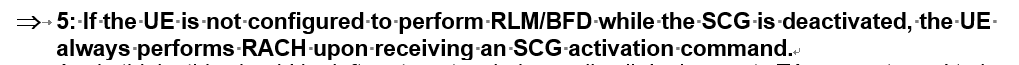 T-doc numberCompanyProposals / ObservationsR4-2204900HuaweiDraft CRCR/TP numberComments collectionR4-2204900Draft CR (Huawei)R4-2204900Draft CR (Huawei)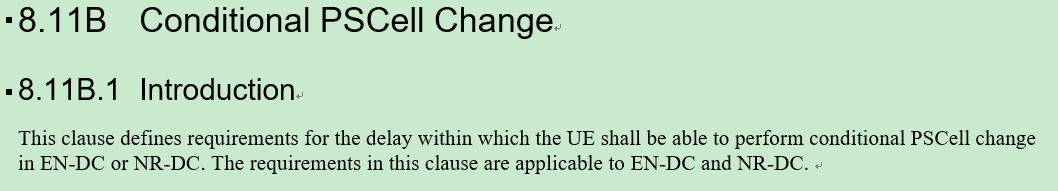 R4-2204900Draft CR (Huawei)Status summary Sub-topic #1Tentative agreements:Candidate options:Recommendations for 2nd round:CR/TP numberCRs/TPs Status update recommendation  XXXBased on 1st round of comments collection, moderator can recommend the next steps such as “agreeable”, “to be revised”TitleSourceCommentsWF on R17 further Multi-RAT Dual-Connectivity enhancementsHuawei, HiSiliconBig CR on R17 further Multi-RAT Dual-Connectivity enhancements Huawei, HiSiliconTS 38.133Big CR on R17 further Multi-RAT Dual-Connectivity enhancementsHuawei, HiSiliconTS 36.133Tdoc numberTitleSourceRecommendation  CommentsR4-2204897Draft CR on A-TRS based fast SCell activationHuawei, HiSiliconRevisedR4-2204901CR on interruption due to A-TRS based fast SCell activationHuawei, HiSiliconRevisedR4-2203746CR on TS38.133 interruptions due to SCG activation/deactivationAppleRevisedPlease also consider the related changes in R4-2205648R4-2203747CR on TS36.133 for interruptions due to SCG activation/deactivationAppleRevisedR4-2204289Draft CR to TS 38.133 on SCG Activation and deactivation delayOPPORevisedR4-2204290Draft CR to TS 36.133 on SCG Activation and deactivation delayOPPORevisedPlease also consider the related changes in R4-2205648R4-2204345Draft CR on Te requirement for the first transmission of RACH-less SCG activationMTKReturn toSeems no technical issueR4-2204416DraftCR to 38133 for interruptions due to RRM measurements on deactivated SCGIntelRevisedPlease also consider the related changes in R4-2205648R4-2204417DraftCR to 36133 for interruptions due to RRM measurements on deactivated SCGIntelRevisedR4-2204632DraftCR on L1/L3 measurement requirements for deactivated SCGvivoRevisedFocus on 8.1R4-2204899Draft CR on measurement requirements on deactivated PSCellHuawei, HiSiliconRevisedFocus on 9.2.1 and 9.2.5R4-2205648Draft CR: RRM requirements for efficient activation of SCGNokiaRevisedFocus on 8.1 and 8.10R4-2204478Draft CR for implement new parameter measCyclePSCell for measurement on deactivated SCGEricssonRevisedFocus on 8.2.4.2.14;(Please also consider the related changes in R4-2205648)R4-2204477LS reply on UE behaviour for deactivated SCG and value range for measCycleEricssonRevisedR4-2204900Correction on Conditional PSCell Addition DelayHuawei, HiSiliconReturn toTdoc numberTitleSourceRecommendation  CommentsR4-2207006WF on R17 further Multi-RAT Dual-Connectivity enhancementsHuawei, HiSiliconReturn toGTW conclusion shall be capturedR4-2207007(revised from R4-2204897)Draft CR on A-TRS based fast SCell activationHuawei, HiSiliconReturn toStill under checkingR4-2207008(Revised from R4-2204901)CR on interruption due to A-TRS based fast SCell activationHuawei, HiSiliconAgreeableR4-2207009(Revised fromR4-2203746)CR on TS38.133 interruptions due to SCG activation/deactivationAppleReturn toDepends on conclusion of open issuesR4-2207010(Revised from R4-2203747)CR on TS36.133 for interruptions due to SCG activation/deactivationAppleReturn toDepends on conclusion of open issuesR4-2207011(Revised from R4-2204289)Draft CR to TS 38.133 on SCG Activation and deactivation delayOPPOReturn toDepends on conclusion of open issuesR4-2207012(Revised from R4-2204290)Draft CR to TS 36.133 on SCG Activation and deactivation delayOPPOReturn toDepends on conclusion of open issuesR4-2204345Draft CR on Te requirement for the first transmission of RACH-less SCG activationMTKReturn toUnder checkingR4-2207013(Revised from R4-2204416)DraftCR to 38133 for interruptions due to RRM measurements on deactivated SCGIntelAgreeableR4-2207014 (Revised from R4-2204417)DraftCR to 36133 for interruptions due to RRM measurements on deactivated SCGIntelAgreeableR4-2207015 (Revised from R4-2204632)DraftCR on L1/L3 measurement requirements for deactivated SCGvivoReturn toR4-2207016 (Revised from R4-2204899)Draft CR on measurement requirements on deactivated PSCellHuawei, HiSiliconReturn toDepends on conclusion of open issuesR4-2207017 (Revised from R4-2205648)Draft CR: RRM requirements for efficient activation of SCGNokiaReturn toDepends on conclusion of open issuesR4-2207018 (Revised from R4-2204478)Draft CR for implement new parameter measCyclePSCell for measurement on deactivated SCGEricssonReturn toDepends on conclusion of open issuesR4-2207019 (Revised from R4-2204477)LS reply on UE behaviour for deactivated SCG and value range for measCycleEricssonReturn toUnder discussionR4-2204900Correction on Conditional PSCell Addition DelayHuawei, HiSiliconAgreeableCompanyNameEmail addressHuaweiJing Han hw.hanjing@huawei.com